Фотоотчет «День здоровья» 3 марта 2018.Самое главное в жизни человека – это здоровье. Воспитание ценностного отношения к здоровью - одна из важнейших задач школьной ступени воспитания. Для того, чтобы сохранить здоровье, проводятся особые мероприятия – Дни здоровья. День здоровья - это веселый праздник, праздник хорошего настроения, спорта и здоровья. Дети очень ждут этот день, чтобы поучаствовать в спортивных соревнованиях, порезвиться и подышать свежим воздухом.Дети – это наше будущее. Чтобы наше будущее было здоровым, нужно с малых лет прививать детям навыки здорового образа жизни, воспитывать в них бережное отношение к здоровью, приучать их к спорту. Начинаем тренировку.Бег трусцой доступен всем, Без именья и сноровкиИ без опыта совсем.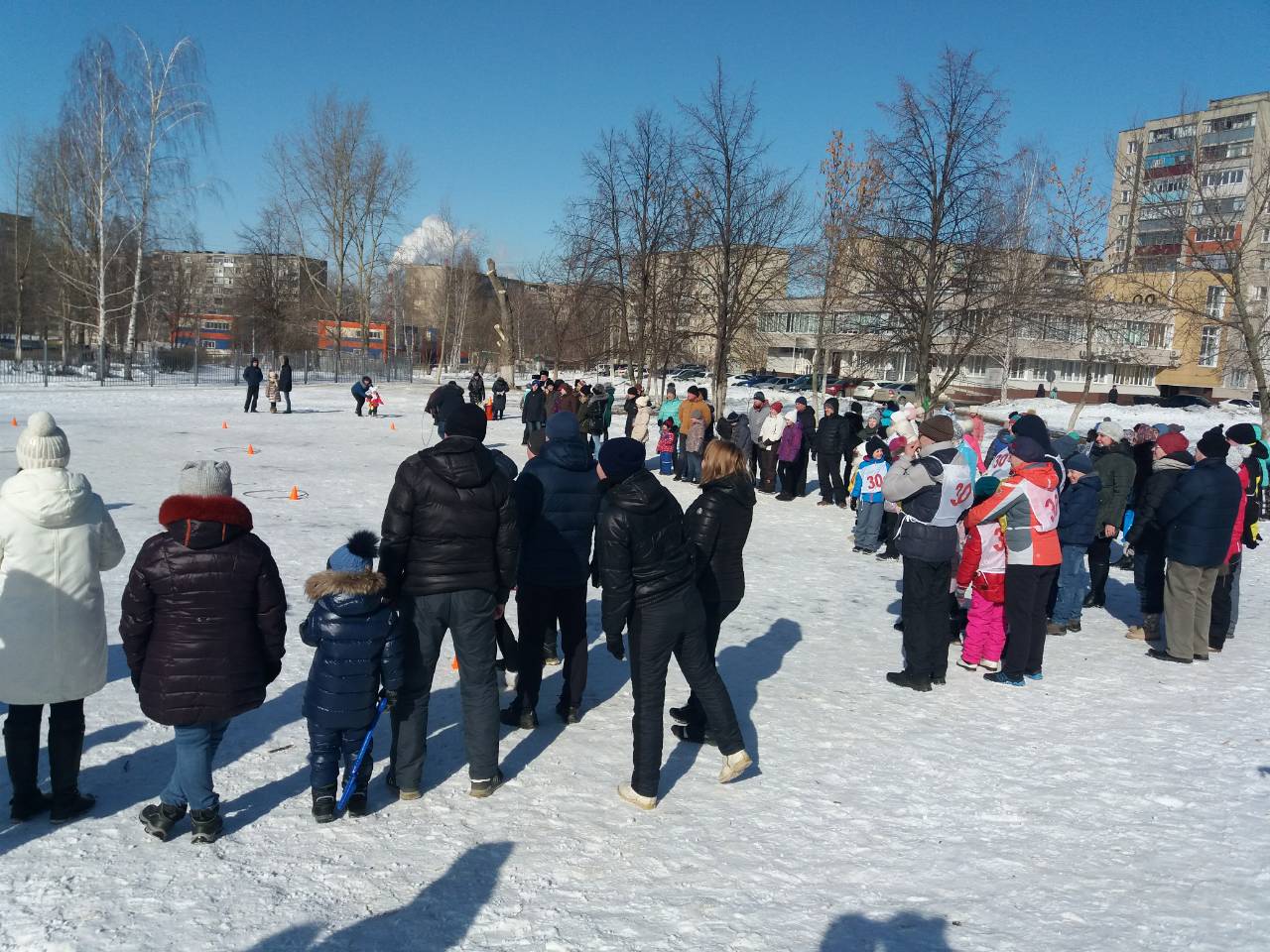 Мы к здоровью на пути, Разрешите нам пройтиК стадионам и бассейнам,Тренажерам, турникам. 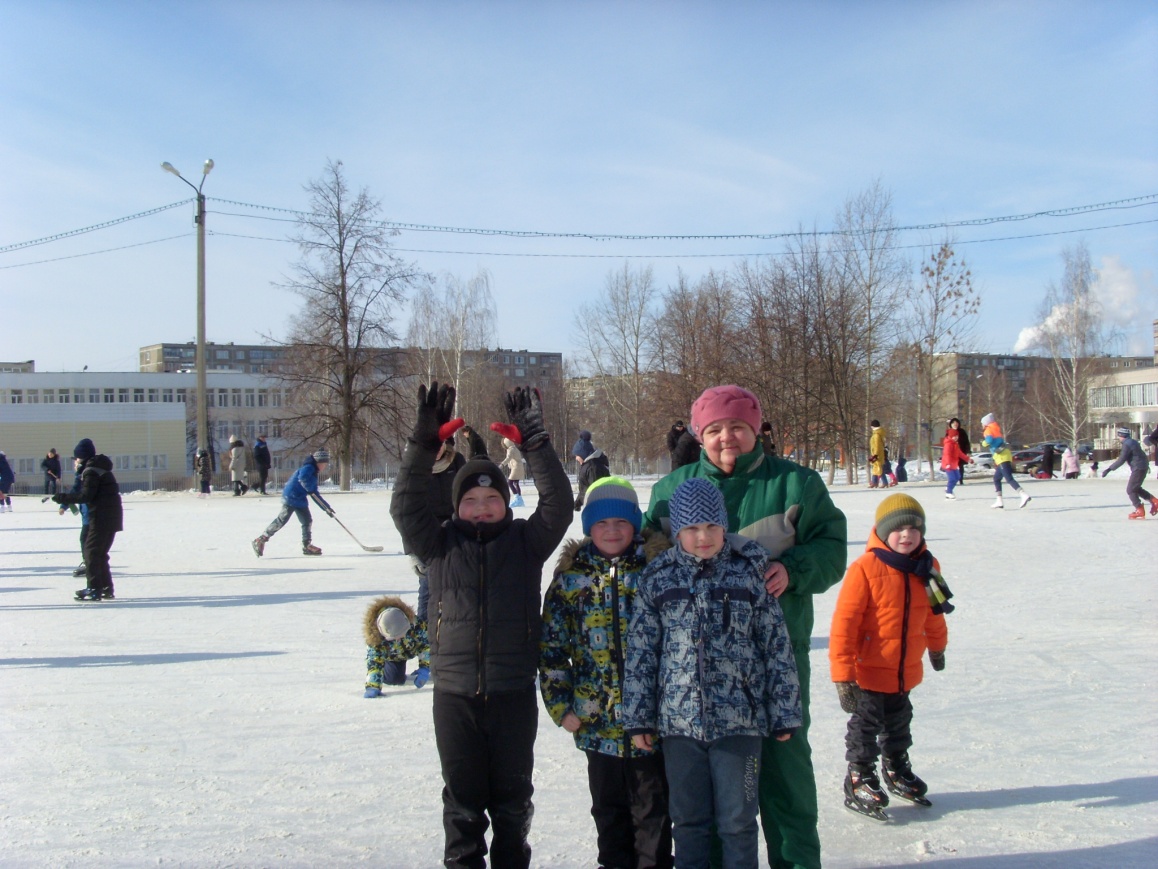 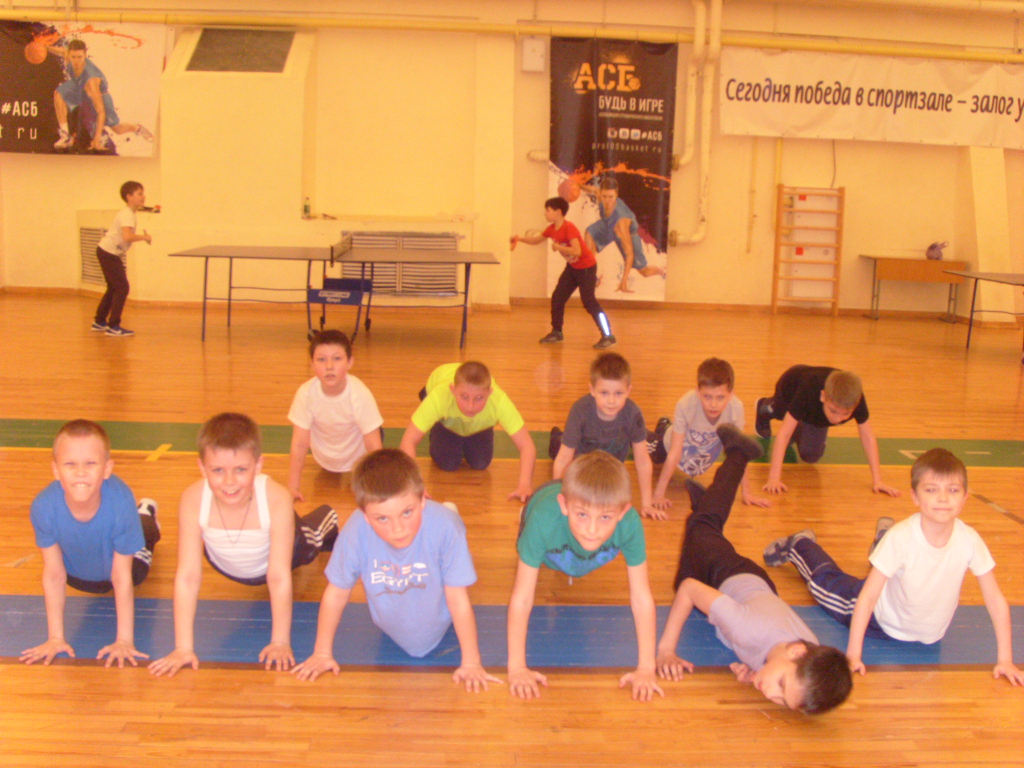 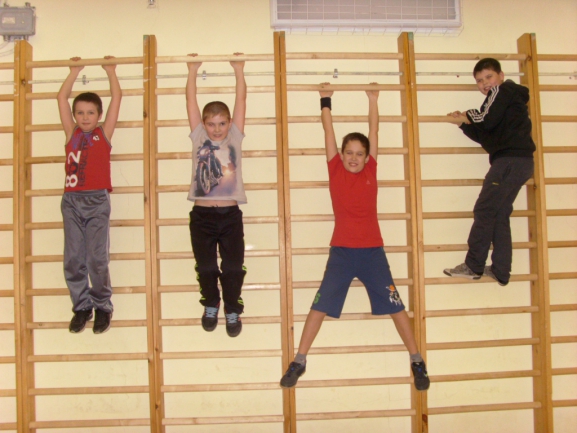 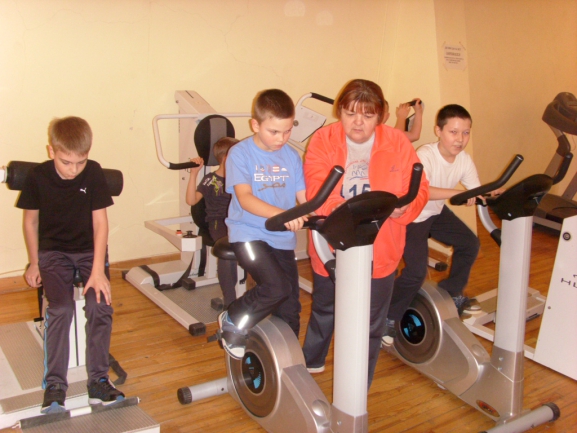 Я буду  спортом заниматьсяПлавать, бегать, закаляться.Олимпийцем стать хочу,В космос точно полечу.